NAVALMORAL LITERARIADOMINGO QUIJADA GONZÁLEZXXXVIII COLOQUIOS HISTÓRICOS DE EXTREMADURA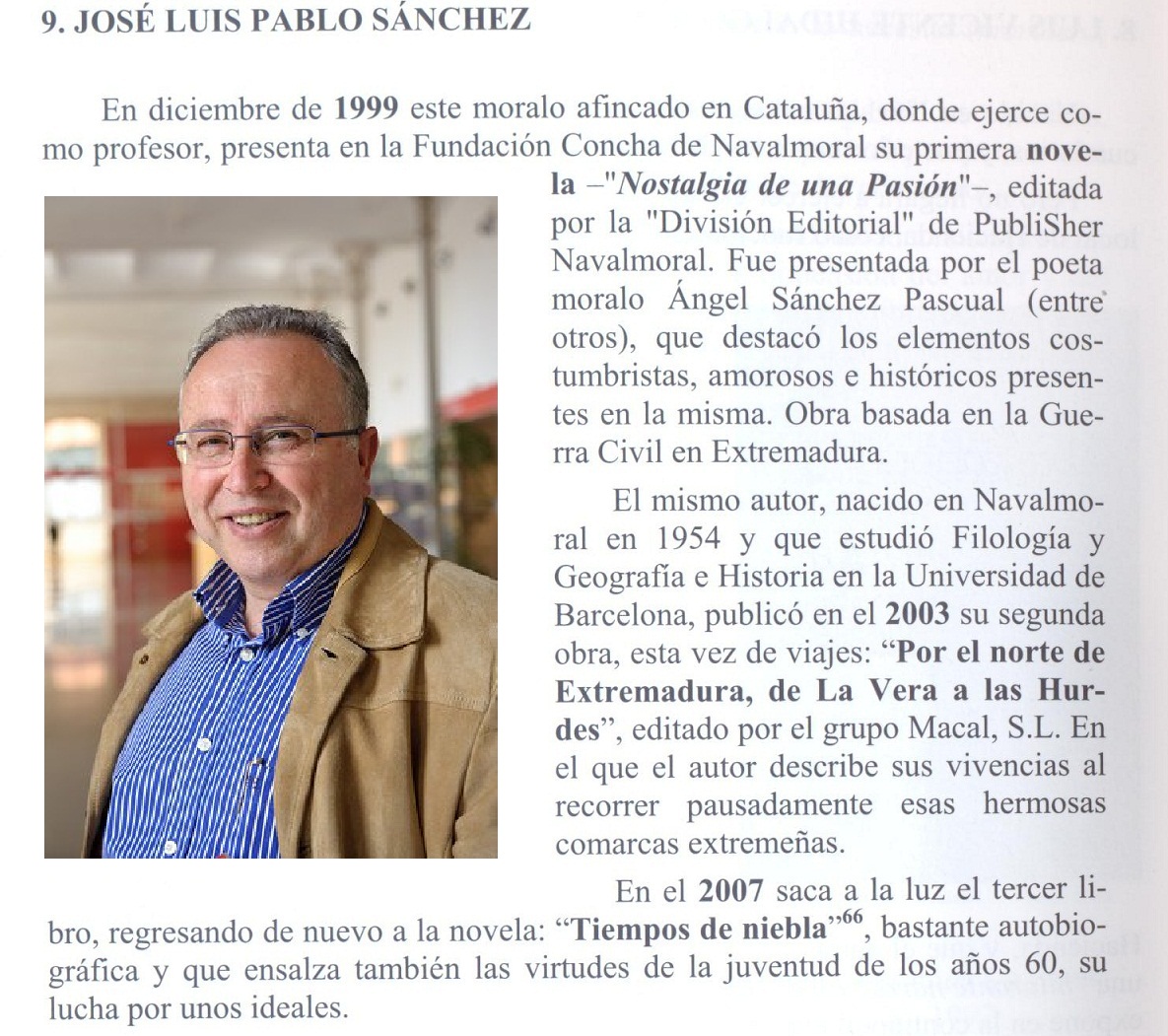 